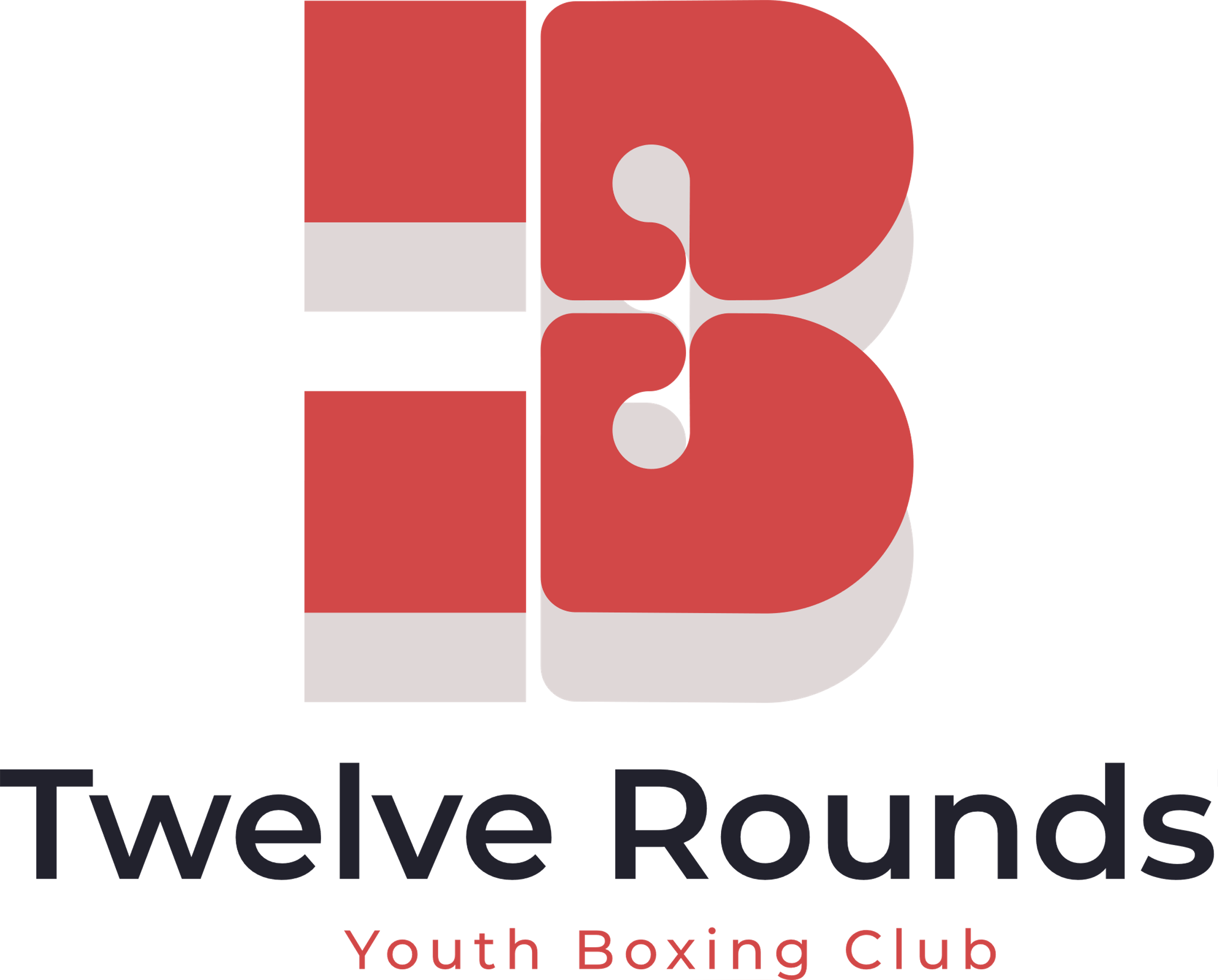 Code of Conduct for Young Boxers The Twelve Round Boxing Club’s (TRYBC) mission is to provide participants with a positive environment that teaches the art of boxing and develops skilled thinkers who shows respect for their peers, trainers, teachers, family, and community. TRYBC believe every child deserves to participate in skill development activities that helps them reach their highest potential. We believe children from underserved communities can benefit from learning the art of boxes, whether he or she chooses to compete and seek a career in professional boxing, self-defence, physical conditioning, or to learn critical decision-making skills that may save theirs living in at-risk neighbourhoods.  We will hold every participant accountable not only to their own behaviour but with the understanding that their behaviours impact other’s opinions of TRYBC. TRYBC will strive continually to ensure children have opportunities for positive experiences where they can learn the art of boxing and develop in a safe and positive environment. The following are expectations that TRYB club members must follow.Boxing Trainees Conduct Expectations:Play fairly, do their best to have funCompete fairly and be trustworthyNot to cheat or be violentNot to harm teammates, opponents, or their propertyRespect opponentsBe modest in victory and be gracious in defeatBe friendly to others Be loyal TRYB club membersRespect the facilities of their own club and any other clubs whose facilities they useBe supportive and respectful of other youth members/leaders Show respect towards coaches and listen to their instructionsRespect their club’s equipment and the equipment of other clubs when using itRespect officials and accept decisions with dignity.Refrain from the use of bad or disrespectful/discriminating languageDo Not participate in inappropriate peer pressure Do Not tell lies about adults or other childrenDo Not spread rumours.Keep themselves safe.Challenge and report the bullying of your peers as it is not acceptable. This includes bullying using social media, mobile phones or any other forum or technology/Make your club a fun respecting place to be.Children/Young people have the right to:Be happy and feel safeBe listened to and believedBe respected and treated fairlyPrivacyEnjoy boxing in a protective environmentNot to be forced or encouraged to lose weight in an unhealthy or unsafe fashionParticipate on an equal basis, appropriate to their abilityExperience competition and the desire to winHave a voice in the running of their clubBe protected from abuse or harm by other members or outside sourcesBe referred to professional help if requiredApproach the children’s officer with any questions or concernsRaise a concern in an appropriate way and have it dealt with through an effective complaint’s procedureAsk for helpSignature of Young Person ___________________________________________Printed name of Young Person ________________________________________Signature of Parent/Guardian__________________________________________Printed Name of Parent/Guardian_______________________________________Date: _____________________________________________________________